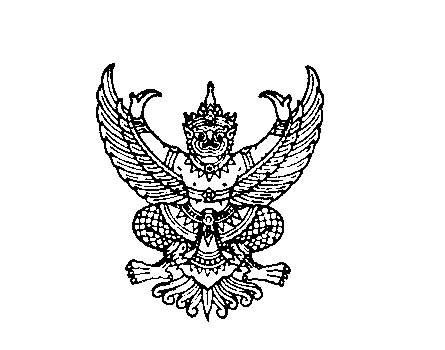 
ที่ มท ๐๘๑๘.4/ว 		                                                   กระทรวงมหาดไทย                                                                                              ถนนอัษฎางค์ กทม. ๑๐๒๐๐					                กุมภาพันธ์ ๒๕๖๒เรื่อง  แนวทางปฏิบัติเกี่ยวกับการเลือกตั้งสมาชิกสภาผู้แทนราษฎร ปี พ.ศ. 2562เรียน  ผู้ว่าราชการจังหวัด ทุกจังหวัดอ้างถึง  หนังสือกระทรวงมหาดไทย ด่วนที่สุด ที่ มท 0818.4/ว 01๕๑ ลงวันที่ ๙ มกราคม 2562 สิ่งที่ส่งมาด้วย  ๑. สำเนาหนังสือกระทรวงมหาดไทย ด่วนที่สุด ที่ มท ๐๘๑๘.๔/๐๑๘๕๓ 		 ลงวันที่ ๓๑ มกราคม ๒๕๖๒ 	   ๒. สำเนาหนังสือสำนักเลขาธิการคณะรัฐมนตรี ด่วนที่สุด ที่ นร ๐๕๐๓/ว ๖๑ 	 ลงวันที่ ๗ กุมภาพันธ์ ๒๕๖๒ 	 ๓. สำเนาหนังสือสำนักงานคณะกรรมการการเลือกตั้ง ด่วนที่สุด ที่ ลต ๐๐๑๒/๑๙๙๒                        ลงวันที่ ๒๐ กุมภาพันธ์ ๒๕๖๒ตามที่กระทรวงมหาดไทยได้แจ้งแนวทางปฏิบัติเกี่ยวกับการเลือกตั้งสมาชิกสภาผู้แทนราษฎร    ปี พ.ศ. 2562 ให้จังหวัดดำเนินการในส่วนที่เกี่ยวข้อง รายละเอียดปรากฏตามหนังสือที่อ้างถึง นั้น 	กระทรวงมหาดไทยขอเรียนว่า ได้มีหนังสือถึงสำนักงานคณะกรรมการการเลือกตั้งเพื่อหารือแนวทางปฏิบัติเกี่ยวกับการเลือกตั้งสมาชิกสภาผู้แทนราษฎร ปี พ.ศ. 2562 รายละเอียดปรากฏตามสิ่งที่     ส่งมาด้วย ๑ และต่อมาสำนักเลขาธิการคณะรัฐมนตรีได้มีหนังสือ ด่วนที่สุด ที่ นร ๐๕๐๓/ว ๖๑ ลงวันที่             ๗ กุมภาพันธ์ ๒๕๖๒ แจ้งแนวทางปฏิบัติในการเลือกตั้งสมาชิกสภาผู้แทนราษฎรเป็นการเลือกตั้งทั่วไป             ซึ่งคณะรัฐมนตรีมีมติเห็นชอบในคราวประชุม เมื่อวันที่ ๕ กุมภาพันธ์ ๒๕๖๒ รายละเอียดปรากฏตามสิ่งที่     ส่งมาด้วย ๒ ประกอบกับสำนักงานคณะกรรมการการเลือกตั้งได้มีหนังสือ ด่วนที่สุด ที่ ลต ๐๐๑๒/๑๙๙๒      ลงวันที่ ๒๐ กุมภาพันธ์ ๒๕๖๒ แจ้งผลการหารือแนวทางปฏิบัติเกี่ยวกับการเลือกตั้งสมาชิกสภาผู้แทนราษฎร ปี พ.ศ. 2562 ให้กระทรวงมหาดไทยทราบ รายละเอียดปรากฏตามสิ่งที่ส่งมาด้วย ๓ จึงให้จังหวัดแจ้งหน่วยงานที่เกี่ยวข้อง และองค์กรปกครองส่วนท้องถิ่นเพื่อแจ้งให้ผู้บริหารท้องถิ่น สมาชิกสภาท้องถิ่น ข้าราชการ    หรือพนักงานส่วนท้องถิ่น ถือปฏิบัติตามมาตรา ๗๘ แห่งพระราชบัญญัติประกอบรัฐธรรมนูญว่าด้วยการเลือกตั้งสมาชิกสภาผู้แทนราษฎร พ.ศ. 2561 และมติคณะรัฐมนตรีในคราวประชุม เมื่อวันที่ ๕ กุมภาพันธ์ ๒๕๖๒             ซึ่งเห็นชอบแนวทางปฏิบัติในการเลือกตั้งสมาชิกสภาผู้แทนราษฎรเป็นการเลือกตั้งทั่วไป รวมทั้งหนังสือสำนักงานคณะกรรมการการเลือกตั้ง ด่วนที่สุด ที่ ลต ๐๐๑๒/๑๙๙๒ ลงวันที่ ๒๐ กุมภาพันธ์ ๒๕๖๒ ซึ่งแจ้งผลการหารือแนวทางปฏิบัติเกี่ยวกับการเลือกตั้งสมาชิกสภาผู้แทนราษฎร ปี พ.ศ. 2562 ให้กระทรวงมหาดไทยทราบ 







                                                                                                                                    /เนื่องจาก ...


-๒-
เนื่องจากตามมาตรา ๑๐ แห่งพระราชบัญญัติประกอบรัฐธรรมนูญว่าด้วยการเลือกตั้งสมาชิกสภาผู้แทนราษฎร พ.ศ. 2561 บัญญัติให้ประธานกรรมการการเลือกตั้งรักษาการตามพระราชบัญญัติประกอบรัฐธรรมนูญนี้	จึงเรียนมาเพื่อพิจารณาดำเนินการต่อไป ขอแสดงความนับถือ                                                              (นายฉัตรชัย พรหมเลิศ)                                                              ปลัดกระทรวงมหาดไทยกรมส่งเสริมการปกครองท้องถิ่นกองการเลือกตั้งท้องถิ่น					โทร./โทรสาร ๐-๒๒๔๑-๙๐๐๐ ต่อ ๒๓๗๒ – ๓ 	           ผู้ประสานงาน นายพิมมนต์ อรัญพูล ๐๘๗-๑๐๘๓๖๒๔ 